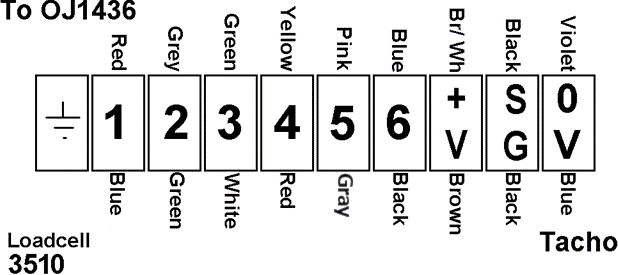 10-pin connector:1 – Red2 – Green3 – Yellow4 – Blue5 – Brown/white6 – Black7 – Violet8 – Grey9 – Screen10 – Pink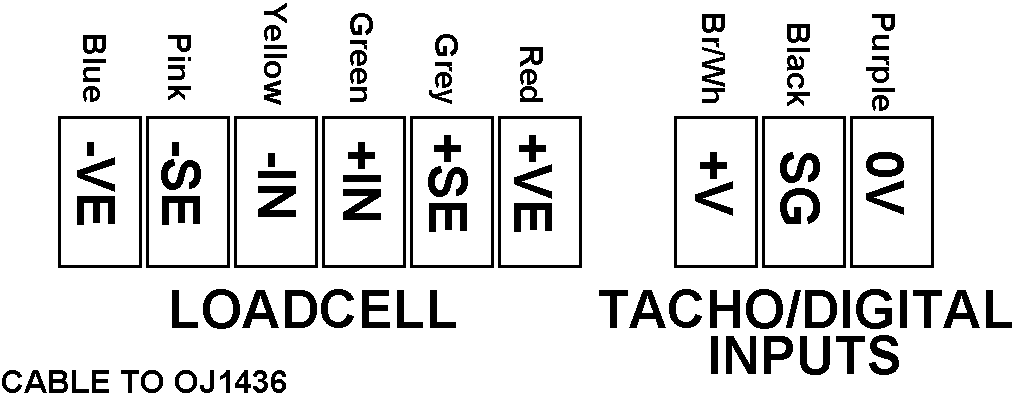 